HUMAN RELATIONS COUNCILCommunity Cultural Grant ProgramMake an impact in our Community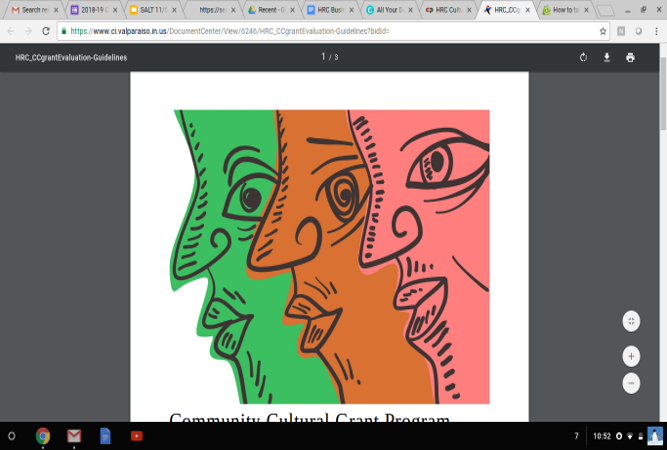 Who:Valparaiso Human Relations Council seeks to fund and support initiatives to increase awareness, appreciation, and dialogue within the Valparaiso community among diverse and traditionally underrepresented groups.What: Receive funding to implement a program or event with a grant ranging from $500-$2000 per project. Considered programs and events are speakers, exhibitions, classes and workshops, arts and humanities initiatives, and civic/cultural programming that enhance the quality of life and strengthen our community.  Eligibility: Individuals, incorporated nonprofit, unincorporated associations, public schools, or for-profit organizations.Questions? Contact HRCCommunityCulturalGrant@gmail.com.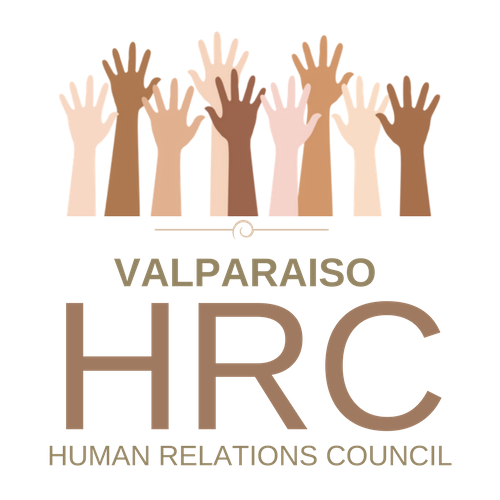 DEADLINE EXTENDED TO APRIL 15, 2019